SHORT-TERM EXCHANGE OF GROUPS OF PUPILSHost studentsSPORTS WEEKevaluation questionnaire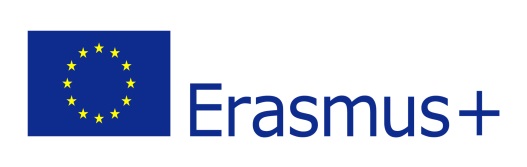 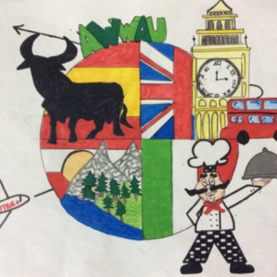 a wonderful world around us2015-ka219-es01-016089Write YES or NO next to the following statements:Write YES or NO next to the following statements:My teachers gave me the chance to participate in an exchange programme in classYThey told me about the week programme before handYWe have prepared a presentation or any other type of activity in a foreign languageYValue from 0 (not at all), 1 (a little bit), 2 (all right), 3 (quite liked), 4 (loved  it) the following activities:Value from 0 (not at all), 1 (a little bit), 2 (all right), 3 (quite liked), 4 (loved  it) the following activities:Welcome activity3School visit2Technology and science labs: mosaics, experiments and presentations4Tour around Ferentino4Town hall visit and mayor’s welcome3Sports: volleyball, basketball, athletics4Traditional games: skip rope, spinning top, darts, etc.4Presentations about traditional games3Lunches at school4Biographies3Colosseum visit with a guide in English2Visit to Rome4Trip to Fiuggi and baths3Golf Course4Trip to Anagni2Karate and judo4Prize giving4Value from 0 (not at all), 1 (a little bit), 2 (all right), 3 (quite liked), 4 (loved  it) the following statements:Value from 0 (not at all), 1 (a little bit), 2 (all right), 3 (quite liked), 4 (loved  it) the following statements:I feel more motivated to learn languages.4I feel more motivated to travel again.4I have learnt different aspects about other cultures.4I have learnt different aspects of my own culture.4I have felt comfortable with my host family./I have felt comfortable with my host student.4I have felt comfortable in the school./MY REFLECTIONMaria Clara: I think it was a wonderful experience vry important for us. We ha d the Chance to get in contact with different people, cultures and habits.Irene: I really enjoyed this week with my Spanish girl. It was the second time I spend a week with her, so I already knew her. I'm very sad that she and the others Spanish, Austrian and English guys are coming back home because it was nice to meet them.Manrico: This experience was very excited and funny! I felt very good! I enjoyed myself in all our adventures! I would like to repeat again this experience!!😃😄😁Beatrice: After this experience I am really happy, now I think  maybe one day I can go to a foreign country.  Thanks Erasmus to  make me feel good!Asia: This was an incredible experience, wonderful, definitely not to be forgotten. I hope that this experience will be repeated in my life because it made me grow and become even more mature with people from different countries with different culture, tradition...Thanks very much Erasmus!!!Elettra: I succeed in comparing with teenagers from other countries about their routine, tradition, foods, school life and their way of seeing world.They have encouraged me to have a more open vision on life...Silvia: I enjoyed this week verymuch. I discovered so many new things and I studied the language, speaking Spanish that I don’t known. MY REFLECTIONMaria Clara: I think it was a wonderful experience vry important for us. We ha d the Chance to get in contact with different people, cultures and habits.Irene: I really enjoyed this week with my Spanish girl. It was the second time I spend a week with her, so I already knew her. I'm very sad that she and the others Spanish, Austrian and English guys are coming back home because it was nice to meet them.Manrico: This experience was very excited and funny! I felt very good! I enjoyed myself in all our adventures! I would like to repeat again this experience!!😃😄😁Beatrice: After this experience I am really happy, now I think  maybe one day I can go to a foreign country.  Thanks Erasmus to  make me feel good!Asia: This was an incredible experience, wonderful, definitely not to be forgotten. I hope that this experience will be repeated in my life because it made me grow and become even more mature with people from different countries with different culture, tradition...Thanks very much Erasmus!!!Elettra: I succeed in comparing with teenagers from other countries about their routine, tradition, foods, school life and their way of seeing world.They have encouraged me to have a more open vision on life...Silvia: I enjoyed this week verymuch. I discovered so many new things and I studied the language, speaking Spanish that I don’t known. SUGGESTIONS FOR IMPROVEMENT SUGGESTIONS FOR IMPROVEMENT 